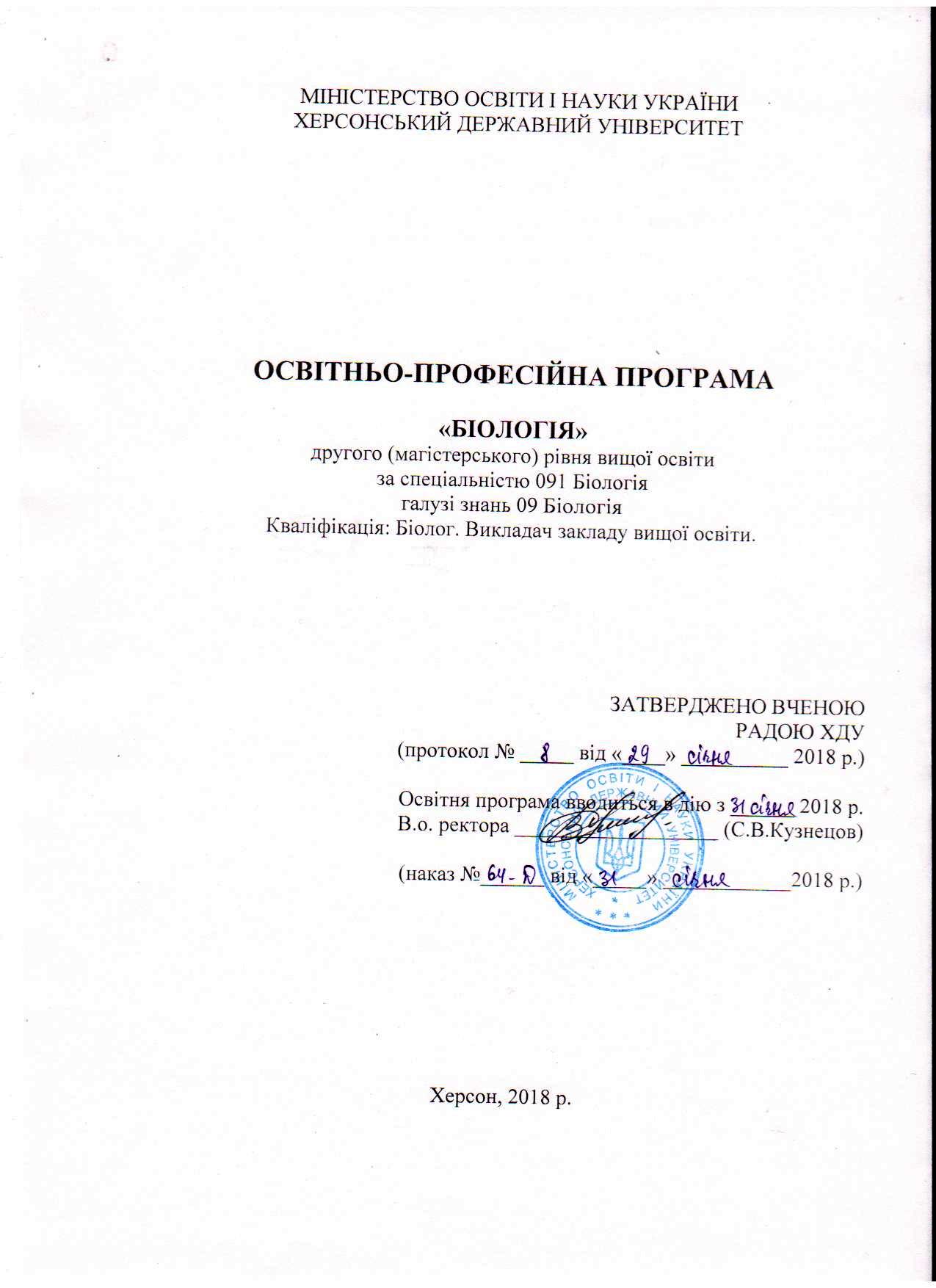 ПЕРЕДМОВАОсвітньо-професійна програма «Біологія» з підготовки фахівців другого (магістерського) рівня вищої освіти є нормативним документом, який регламентує нормативні, компетентністні, кваліфікаційні, організаційні, навчальні та методичні вимоги у підготовці магістрів. Освітньо-професійна програма розроблена робочою групою у складі: Мойсієнко Іван Іванович, доктор біологічних наук, професор, завідувач кафедри ботаніки ХДУ;Гасюк Олена Миколаївна, кандидат біологічних наук, доцент, завідувач кафедри біології людини та імунології ХДУ;Загороднюк Наталія Володимирівна, кандидат біологічних наук, доцент кафедри ботаніки ХДУ;Шкуропат Анастасія Вікторівна, кандидат біологічних наук, доцент кафедри біології людини та імунології ХДУ;Чачібая Олексій Григорович – директор Національного природного парку «Нижньодніпровський»;Кабанова Антоніна Олександрівна – здобувач РОВ «бакалавр» напряму підготовки 6.040102. Біологія*Ця освітньо-професійна програма не може бути повністю або частково відтворена, тиражована та розповсюджена без дозволу Херсонського державного університету.Рецензії – відгуки зовнішніх стейкголдерів:Лагутіна Ганна Григорівна – в.о. головного лікаря Херсонського обласного центру служби крові.Овечко Сергій Вікторович – кандидат біологічних наук, директор Херсонської гідробіологічної станції НАН України.Непрокін Андрій Вікторович – директор Національного природного парку «Олешківські піски»Ремига Леонід Тимофійович –головний лікар КНП «Херсонська міська клінічна лікарня імені Афанасія і Ольги Тропіних», заслужений лікар України1. Профіль освітньо-професійної програми «Біологія» спеціальності 091 Біологія2. Перелік компонент освітньо-професійної програми та їх логічна послідовність2.1. Перелік компонент ОП2.2. Структурно-логічна схема ОП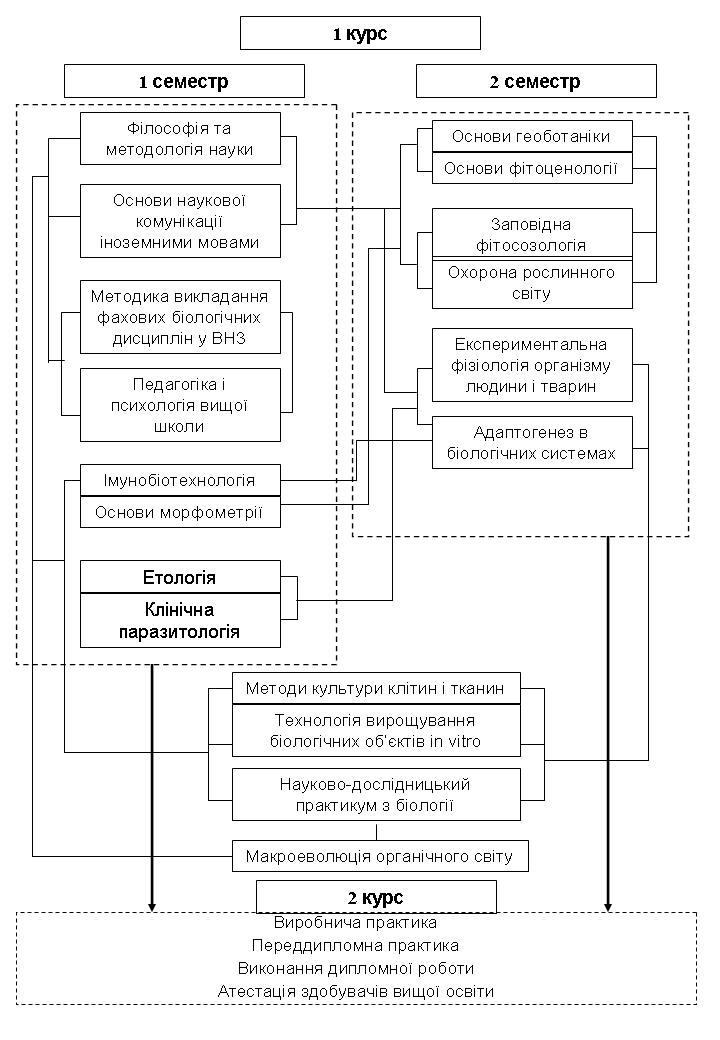 3. Форма атестації здобувачів вищої освітиАтестація випускників освітньо-професійної програми «Біологія» спеціальності 091 Біологія проводиться у формі захисту дипломної роботи та комплексного іспиту за фахом (Еволюція та філогенія органічного світу; Фізіологія адаптації організму людини; Методика викладання біології у ЗВО).Завершується атестація врученням документу встановленого зразка про присудження випускникам ступеня магістра і з присвоєнням кваліфікації: Біолог. Викладач закладу вищої освіти.Атестація здійснюється відкрито і публічно.4. Матриця   відповідності   програмних   компетентностей   компонентам   освітньої   програмиПродовження5. Матриця забезпечення програмних результатів навчання (ПРН) відповідними компонентами освітньої програмиПродовженняСПИСОК ВИКОРИСТАНИХ ДЖЕРЕЛ:1. ESG – http://ihed.org.ua/images/pdf/standards - and-guidelines_for_ qa_in_the_ehea_2015.pdf. 2. ISCED (МСКО) 2011 – http://www.uis.unesco.org/education/documents /isced -2011- en.pdf. 3. ISCED -F (МСКО-Г) 2013 – http://www.uis.unesco.org/Education /Documents/isced -fields -of-education-training -2013.pdf. 4. Проект Європейської Комісії «Гармонізація освітніх структур в Європі» (TuningEducationalStructuresinEurope, TUNING). TUNING (для ознайомлення зі спеціальними (фаховими) компетентностями та прикладами стандартів // [Електронний ресурс]. – Режим доступу: http://www.unideusto.org/tuningeu/.5. Закон "Про вищу освіту" // [Електронний ресурс]. – Режим доступу: http://zakon4.rada.gov.ua/laws/show/1556 - 18.6. Постанова КМУ «Про затвердження переліку галузей знань і спеціальностей, за якими здійснюється підготовка здобувачів вищої освіти» від 29 квітня 2015 р. №266 // [Електронний ресурс]. – Режим доступу: http://zakon4.rada.gov.ua/laws/show/266- 2015-п.7. Акт узгодження переліку спеціальностей, за якими здійснюється підготовка здобувачів вищої освіти за ступенями (освітньо - кваліфікаційними рівнями) бакалавра, спеціаліста, магістра та ліцензованого обсягу. Ліцензія: Серія АЕ №636819, дата видачі 19.06.2015 р. / Додаток до листа МОН від 23 листопада 2015 р. №1/9-561.8. Наказ МОН України «Про особливості запровадження переліку галузей знань і спеціальностей, за якими здійснюється підготовка здобувачів вищої освіти» від 06.11.2015 №1151. // [Електронний ресурс]. – Режим доступу: http://zakon2.rada.gov.ua/laws/show/z1460 -15.9. Національний глосарій 2014 // [Електронний ресурс]. – Режим доступу:http://ihed.org.ua/images/biblioteka/glossariy_Visha_osvita_2014_tempusoffice.pdf .10. Національний класифікатор України: «Класифікатор професій» ДК 003:2010 // Видавництво «Соцінформ», – К.: 2010.11. НРК - http://zakon4.rada.gov.ua/laws/show/1341-2011-п. 12. Рашкевич Ю.М. Болонський процес та нова парадигма вищої освіти // [Електронний ресурс]. – Режим доступу: file://D:/Users/Dell/Downloads/BolonskyiProcessNewParadigmHE.pdf. 13. Розвиток системи забезпечення якості вищої освіти в Україні: інформаційно - аналітичний огляд // [Електронний ресурс]. – Режим доступу:  http://ihed.org.ua/images/biblioteka /Rozvitok_sisitemi_zabesp_yakosti_VO_UA_2015.pdf. 14. Розроблення освітніх програм: методичні рекомендації // [Електронний ресурс]. – Режим доступу:http://ihed.org.ua/images/biblioteka/rozroblennya_osv_program_2014_temp us-office.pdf1 – Загальна інформація1 – Загальна інформація1 – Загальна інформаціяПовна назва вищого навчального закладу та структурного підрозділуХерсонський державний університет, факультет біології, географії і екології, кафедра ботаніки, кафедра біології людини і імунологіїХерсонський державний університет, факультет біології, географії і екології, кафедра ботаніки, кафедра біології людини і імунологіїСтупінь вищої освіти та назва кваліфікації мовою оригіналуМагістр.Біолог. Викладач закладу вищої освіти.Магістр.Біолог. Викладач закладу вищої освіти.Офіційна назва освітньої програмиОсвітньо-професійна програма «Біологія» другого (магістерського) рівня вищої освітиОсвітньо-професійна програма «Біологія» другого (магістерського) рівня вищої освітиТип диплому та обсяг освітньої програмиДиплом магістра, одиничний, 90 кредитів ЄКТС, термін навчання 1 рік 4 місяцівДиплом магістра, одиничний, 90 кредитів ЄКТС, термін навчання 1 рік 4 місяцівНаявність акредитаціїСертифікат серія НД № 2288972 термін дії до 1 липня 2019 р.Сертифікат серія НД № 2288972 термін дії до 1 липня 2019 р.Цикл / рівеньНРК України–7 рівень, EQ-EHEA – другий цикл, EQFLLL – 7 рівень НРК України–7 рівень, EQ-EHEA – другий цикл, EQFLLL – 7 рівень ПередумовиНаявність ступеня бакалавра, освітньо-кваліфікаційного рівня спеціаліста.Наявність ступеня бакалавра, освітньо-кваліфікаційного рівня спеціаліста.Мова (и) викладанняУкраїнськаУкраїнськаТермін дії освітньої програмиДо 01 липня 2019 рокуДо 01 липня 2019 рокуІнтернет адреса постійного розміщення опису освітньої програмиhttp://www.kspu.edu/About/Faculty/Faculty_of_biolog_geograf_ecol/ChairBotany.aspxhttp://www.kspu.edu/About/Faculty/Faculty_of_biolog_geograf_ecol/ChairBotany.aspx2 – Мета освітньої програми2 – Мета освітньої програми2 – Мета освітньої програмиПоглиблена фундаментальна, спеціалізована та практична підготовка магістрів у галузі біології. Широке коло теоретичних та експериментальних питань у галузі наук про життя та інших суміжних наук, з метою вивчення та оцінки стану біологічних систем, їх використання, моніторингу й оцінки стану навколишнього середовища з подальшим упровадженням досягнень у господарство та соціальну сферу.Поглиблена фундаментальна, спеціалізована та практична підготовка магістрів у галузі біології. Широке коло теоретичних та експериментальних питань у галузі наук про життя та інших суміжних наук, з метою вивчення та оцінки стану біологічних систем, їх використання, моніторингу й оцінки стану навколишнього середовища з подальшим упровадженням досягнень у господарство та соціальну сферу.Поглиблена фундаментальна, спеціалізована та практична підготовка магістрів у галузі біології. Широке коло теоретичних та експериментальних питань у галузі наук про життя та інших суміжних наук, з метою вивчення та оцінки стану біологічних систем, їх використання, моніторингу й оцінки стану навколишнього середовища з подальшим упровадженням досягнень у господарство та соціальну сферу.3 – Характеристика освітньої програми3 – Характеристика освітньої програми3 – Характеристика освітньої програмиПредметна область (галузь знань, спеціальність, спеціалізація)Предметна область (галузь знань, спеціальність, спеціалізація)Загальні закономірності будови і функціонування біологічних систем різного рівня організації, їх взаємодії з навколишнім середовищем, реакції за різних умов існування, а також на різних стадіях онтогенезу і філогенезу; біорізноманіття та еволюція живих систем; значення живих істот у біосферних процесах, біотехнологіях, господарстві, охороні здоров’я, охороні навколишнього середовища та раціональному природокористуванні.Орієнтація освітньої програмиОрієнтація освітньої програмиОсвітньо-професійна програма підготовки магістра має як фундаментальний так і прикладний характер; структура програми передбачає динамічне, інтегративне та інтерактивне навчання. Програма пропонує комплексний підхід до здійснення діяльності в сфері науки і освіти та реалізує це через навчання та практичну підготовку. Дисципліни та модулі, включені в програму орієнтовані на актуальні напрями, в рамках яких можлива подальша професійна кар’єра здобувачаОсновний фокус освітньої програми та спеціалізаціїОсновний фокус освітньої програми та спеціалізаціїОсновною метою освітньо-професійної програми є підготовка висококваліфікованих кадрів, які б мали глибокі міцні знання для виконання професійних завдань освітнього та інноваційного характеру в галузі сучасної біологічної науки, здійснення поглибленої фундаментальної, спеціалізованої та практичної підготовки магістрів у галузі біології. Програма дозволяє всебічно вивчити специфіку освітньої сфери, зробити акцент на здобутті різнопланових знань, вмінь і навичок у сфері біологічної науки, що передбачає визначену зайнятість, можливість подальшої освіти та кар’єрного зростання Особливості програмиОсобливості програмиПрограма дає можливість отримання подвійного диплому в рамках діючих угод про співпрацю університету з провідними зарубіжними освітніми закладами, стажування на підприємствах, організаціях. Освітня програма узгоджена із програмою реалізації міжнародного проекту TempusProject 543681-TEMPUS-1-2013-1-DE-TEMPUS-JPHES4 – Придатність випускників до працевлаштування та подальшого навчання4 – Придатність випускників до працевлаштування та подальшого навчання4 – Придатність випускників до працевлаштування та подальшого навчанняПридатність до працевлаштування221 	Професіонали в галузі наук про життя та медичних наук 2211 	Біологи, ботаніки, зоологи та професіонали споріднених професій 2211.2 	Біологи, ботаніки, зоологи та професіонали споріднених професій 2212 	Професіонали в галузі патології, токсикології, фармакології, фізіології та епідеміології 2212.2 	Патологи, токсикологи, фармакологи, фізіологи та епідеміологи 2213 	Професіонали в агрономії, водному господарстві, зооінженерії, лісівництві, меліорації та природно-заповідній справі 2213.2 	Агрономи, гідротехніки, зооінженери, лісоводи та професіонали споріднених професій 231	Викладачі університетів та вищих навчальних закладів2310	Викладачі університетів та вищих навчальних закладів2310.2	Інші викладачі університетів та вищих навчальних закладів232	Викладачі середніх навчальних закладів2320	Викладачі середніх навчальних закладів235	Інші професіонали в галузі навчання221 	Професіонали в галузі наук про життя та медичних наук 2211 	Біологи, ботаніки, зоологи та професіонали споріднених професій 2211.2 	Біологи, ботаніки, зоологи та професіонали споріднених професій 2212 	Професіонали в галузі патології, токсикології, фармакології, фізіології та епідеміології 2212.2 	Патологи, токсикологи, фармакологи, фізіологи та епідеміологи 2213 	Професіонали в агрономії, водному господарстві, зооінженерії, лісівництві, меліорації та природно-заповідній справі 2213.2 	Агрономи, гідротехніки, зооінженери, лісоводи та професіонали споріднених професій 231	Викладачі університетів та вищих навчальних закладів2310	Викладачі університетів та вищих навчальних закладів2310.2	Інші викладачі університетів та вищих навчальних закладів232	Викладачі середніх навчальних закладів2320	Викладачі середніх навчальних закладів235	Інші професіонали в галузі навчанняПодальше навчанняМожливість навчання за програми: 8 рівня НРК, третього циклу FQ-EHEA та 8 рівня EQF-LLL.Продовження навчання за третім (освітньо-науковим) рівнем; отримання післядипломної освіти на споріднених та інших спеціальностях; підвищення кваліфікації; академічної мобільності Можливість навчання за програми: 8 рівня НРК, третього циклу FQ-EHEA та 8 рівня EQF-LLL.Продовження навчання за третім (освітньо-науковим) рівнем; отримання післядипломної освіти на споріднених та інших спеціальностях; підвищення кваліфікації; академічної мобільності 5 – Викладання та оцінювання5 – Викладання та оцінювання5 – Викладання та оцінюванняВикладання та навчанняСтуденто-центроване навчання, самонавчання, проблемно-орієнтоване навчання, практика із використанням загально- та спеціально-наукових методів (методи лабораторних та польових досліджень, методи статистичної обробки експериментальних даних, використання інформаційних та комунікаційних технологій.). Комбінація лекцій, практичних занять, розв’язування ситуаційних завдань, тренінгів, кейсів, виконання проектів, дослідницьких робітСтуденто-центроване навчання, самонавчання, проблемно-орієнтоване навчання, практика із використанням загально- та спеціально-наукових методів (методи лабораторних та польових досліджень, методи статистичної обробки експериментальних даних, використання інформаційних та комунікаційних технологій.). Комбінація лекцій, практичних занять, розв’язування ситуаційних завдань, тренінгів, кейсів, виконання проектів, дослідницьких робітОцінюванняУсне та письмове опитування; тестовий контроль; виконання проектів, презентація робіт; захист дипломної роботи; заліки, екзамени.Оцінювання здобувачів вищої освіти передбачає наступне:оцінювання відбувається за національною шкалою (відмінно, добре, задовільно, незадовільно; зараховано, незараховано), 100-бальною шкалою та шкалою ЕКТС (A, B, C, D, E, F, FX);оцінювання здобувачів вищої освіти дозволяє продемонструвати ступінь досягнення ними запланованих результатів навчання;критерії та методи оцінювання, а також критерії виставлення оцінок оприлюднюються заздалегідь;оцінювання здобувачів вищої освіти є послідовним, прозорим та проводиться відповідно до встановлених процедурУсне та письмове опитування; тестовий контроль; виконання проектів, презентація робіт; захист дипломної роботи; заліки, екзамени.Оцінювання здобувачів вищої освіти передбачає наступне:оцінювання відбувається за національною шкалою (відмінно, добре, задовільно, незадовільно; зараховано, незараховано), 100-бальною шкалою та шкалою ЕКТС (A, B, C, D, E, F, FX);оцінювання здобувачів вищої освіти дозволяє продемонструвати ступінь досягнення ними запланованих результатів навчання;критерії та методи оцінювання, а також критерії виставлення оцінок оприлюднюються заздалегідь;оцінювання здобувачів вищої освіти є послідовним, прозорим та проводиться відповідно до встановлених процедур6 – Програмні компетентності6 – Програмні компетентності6 – Програмні компетентностіІнтегральна компетентністьЗдатність розв’язувати складні задачі і проблеми в галузі біологічних наук і на межі предметних галузей, що передбачає проведення досліджень та/або здійснення інновацій та характеризується невизначеністю умов і вимог.Здатність розв’язувати складні задачі і проблеми в галузі біологічних наук і на межі предметних галузей, що передбачає проведення досліджень та/або здійснення інновацій та характеризується невизначеністю умов і вимог.Загальні компетентності (ЗК)ЗК 1. Здатність до пошуку та аналізу інформації з використанням різних джерел, у т.ч. результатів власних досліджень.ЗК 2. Здатність генерувати нові ідеї (креативність).ЗК 3. Здатність до комунікації у професійній діяльності, у т.ч. на міжнародному рівні.ЗК 4. Здатність виконувати професійні функції і проводити дослідження на відповідному рівні у галузі біологічних наук і на межі предметних галузей.ЗК 5. Здатність діяти із дотриманням морально-етичних норм професійної діяльності і необхідності інтелектуальної чесності.ЗК 6. Здатність до прийняття рішень у складних і непередбачуваних умовах, що потребує застосування нових підходів та прогнозування. ЗК 7. Здатність до абстрактного мислення, аналізу і синтезу інформації в галузі біології і на межі предметних галузей.ЗК 8. Здатність користуватися сучасними інформаційними технологіями та аналізувати інформацію в галузі біології і на межі предметних галузей.ЗК 9. Здатність діяти соціально відповідально та свідомо.ЗК 1. Здатність до пошуку та аналізу інформації з використанням різних джерел, у т.ч. результатів власних досліджень.ЗК 2. Здатність генерувати нові ідеї (креативність).ЗК 3. Здатність до комунікації у професійній діяльності, у т.ч. на міжнародному рівні.ЗК 4. Здатність виконувати професійні функції і проводити дослідження на відповідному рівні у галузі біологічних наук і на межі предметних галузей.ЗК 5. Здатність діяти із дотриманням морально-етичних норм професійної діяльності і необхідності інтелектуальної чесності.ЗК 6. Здатність до прийняття рішень у складних і непередбачуваних умовах, що потребує застосування нових підходів та прогнозування. ЗК 7. Здатність до абстрактного мислення, аналізу і синтезу інформації в галузі біології і на межі предметних галузей.ЗК 8. Здатність користуватися сучасними інформаційними технологіями та аналізувати інформацію в галузі біології і на межі предметних галузей.ЗК 9. Здатність діяти соціально відповідально та свідомо.Фахові компетентності (ФК)ФК 1. Здатність до поглиблення теоретичних та методологічних знань у галузі біологічних наук і на межі предметних галузей.ФК 2. Здатність застосовувати знання у професійній діяльності з урахуванням новітніх досягнень, у т.ч. для дослідницької роботи.ФК 3. Здатність використовувати знання й практичні навички в галузі біологічних наук та на межі предметних галузей для виконання професійних завдань, у т.ч. для дослідження різних рівнів організації живих організмів, біологічних явищ і процесів.ФК 4. Навички аргументованого ведення дискусії та спілкування в галузі біологічних наук і на межі предметних галузейФК 5. Здатність аналізувати шляхи розвитку сучасної біології.ФК 6. Розуміння необхідності збереження біорізноманіття, охорони навколишнього середовища та раціонального природокористування.ФК 7. Здатність на основі розуміння сучасних наукових фактів, концепцій, теорій, принципів і методів приймати рішення з важливих проблем біології і на межі предметних галузей.ФК 8. Здатність виконувати роботу з дотриманням правил біологічної етики, біобезпеки, біозахисту.ФК 9. Здатність планувати і проводити наукові дослідження в галузі біології і на межі предметних галузей, здійснювати їх інформаційне, методичне, матеріальне забезпечення, інтерпретувати дані і робити висновки, готувати результати наукових робіт до оприлюднення.ФК 10. Знання основних сучасних положень фундаментальних наук стосовно походження, розвитку, будови і процесів життєдіяльності живих організмів, здатність їх застосовувати для формування світоглядної позиції.ФК 1. Здатність до поглиблення теоретичних та методологічних знань у галузі біологічних наук і на межі предметних галузей.ФК 2. Здатність застосовувати знання у професійній діяльності з урахуванням новітніх досягнень, у т.ч. для дослідницької роботи.ФК 3. Здатність використовувати знання й практичні навички в галузі біологічних наук та на межі предметних галузей для виконання професійних завдань, у т.ч. для дослідження різних рівнів організації живих організмів, біологічних явищ і процесів.ФК 4. Навички аргументованого ведення дискусії та спілкування в галузі біологічних наук і на межі предметних галузейФК 5. Здатність аналізувати шляхи розвитку сучасної біології.ФК 6. Розуміння необхідності збереження біорізноманіття, охорони навколишнього середовища та раціонального природокористування.ФК 7. Здатність на основі розуміння сучасних наукових фактів, концепцій, теорій, принципів і методів приймати рішення з важливих проблем біології і на межі предметних галузей.ФК 8. Здатність виконувати роботу з дотриманням правил біологічної етики, біобезпеки, біозахисту.ФК 9. Здатність планувати і проводити наукові дослідження в галузі біології і на межі предметних галузей, здійснювати їх інформаційне, методичне, матеріальне забезпечення, інтерпретувати дані і робити висновки, готувати результати наукових робіт до оприлюднення.ФК 10. Знання основних сучасних положень фундаментальних наук стосовно походження, розвитку, будови і процесів життєдіяльності живих організмів, здатність їх застосовувати для формування світоглядної позиції.7 – Програмні результати7 – Програмні результати7 – Програмні результатиПРН 1. Вміти спілкуватись в діалоговому режимі українською та іноземною мовами з колегами та цільовою аудиторією..ПРН 2. Використовувати бібліотеки, інформаційні бази даних, інтернет ресурси для пошуку необхідної інформації.ПРН 3. Знаходити шляхи швидкого і ефективного розв’язку поставленого завдання, генерування ідей, використовуючи отримані знання та навички.ПРН 4. Визначати свій внесок у справу, здійснювати злагоджену роботу на результат з урахуванням суспільних, державних і виробничих інтересів.ПРН 5. Знати основні правила біологічної етики, біобезпеки, біозахисту, основні підходи до оцінки ризиків за умов застосування новітніх біологічних, біотехнологічних і медико-біологічних методів та технологій.ПРН 6. Дотримуватись норм академічної доброчесності під час навчання та провадження наукової діяльності з метою забезпечення довіри до результатів наукової роботи, знати основні правові категорії та особливості використання результатів інтелектуальної діяльностіПРН 7. Вміти визначати потенційно небезпечні виробничі процеси що можуть створювати загрозу виникнення надзвичайних ситуацій та дотримання правил безпеки життєдіяльності.ПРН 8. Знати особливості розвитку сучасної біологічної науки, основні методологічні принципи наукового дослідження, методологічний і методичний інструментарій проведення наукових досліджень за спеціалізацією.ПРН 9. Вміти моделювати основні процеси дослідження з метою вибору методів дослідження, апаратурного забезпечення або створення нових методик.ПРН 10. Вміти проводити статистичну обробку, аналіз та узагальнення отриманих експериментальних даних із використанням програмних засобів та сучасних інформаційних технологій, що використовують в галузі біології.ПРН  11. Знати і аналізувати принципи структурно-функціональної організації, механізмів регуляції та адаптації організмівПРН 12. Демонструвати знання про основні закономірності формування,  кількісної оцінки та стратегії збереження біологічного різноманіття, збільшення продуктивності й стійкості агроценозів та природних екосистем.ПРН 13. Використовувати інноваційні підходи для розв’язання конкретних біологічних завдань.ПРН 14. Знати основні вимоги чинного законодавства України щодо використання біологічних ресурсів. Користуватися нормативно-правовими актами та нормативно-технічною документацією у сфері наукової діяльності.ПРН 15. Знати принципи розробки алгоритму та проведення дослідно-пошукової діяльності за спеціалізацією.ПРН 16. Застосовувати набуті знання за спеціалізацією для вирішення конкретних практичних завдань.ПРН 1. Вміти спілкуватись в діалоговому режимі українською та іноземною мовами з колегами та цільовою аудиторією..ПРН 2. Використовувати бібліотеки, інформаційні бази даних, інтернет ресурси для пошуку необхідної інформації.ПРН 3. Знаходити шляхи швидкого і ефективного розв’язку поставленого завдання, генерування ідей, використовуючи отримані знання та навички.ПРН 4. Визначати свій внесок у справу, здійснювати злагоджену роботу на результат з урахуванням суспільних, державних і виробничих інтересів.ПРН 5. Знати основні правила біологічної етики, біобезпеки, біозахисту, основні підходи до оцінки ризиків за умов застосування новітніх біологічних, біотехнологічних і медико-біологічних методів та технологій.ПРН 6. Дотримуватись норм академічної доброчесності під час навчання та провадження наукової діяльності з метою забезпечення довіри до результатів наукової роботи, знати основні правові категорії та особливості використання результатів інтелектуальної діяльностіПРН 7. Вміти визначати потенційно небезпечні виробничі процеси що можуть створювати загрозу виникнення надзвичайних ситуацій та дотримання правил безпеки життєдіяльності.ПРН 8. Знати особливості розвитку сучасної біологічної науки, основні методологічні принципи наукового дослідження, методологічний і методичний інструментарій проведення наукових досліджень за спеціалізацією.ПРН 9. Вміти моделювати основні процеси дослідження з метою вибору методів дослідження, апаратурного забезпечення або створення нових методик.ПРН 10. Вміти проводити статистичну обробку, аналіз та узагальнення отриманих експериментальних даних із використанням програмних засобів та сучасних інформаційних технологій, що використовують в галузі біології.ПРН  11. Знати і аналізувати принципи структурно-функціональної організації, механізмів регуляції та адаптації організмівПРН 12. Демонструвати знання про основні закономірності формування,  кількісної оцінки та стратегії збереження біологічного різноманіття, збільшення продуктивності й стійкості агроценозів та природних екосистем.ПРН 13. Використовувати інноваційні підходи для розв’язання конкретних біологічних завдань.ПРН 14. Знати основні вимоги чинного законодавства України щодо використання біологічних ресурсів. Користуватися нормативно-правовими актами та нормативно-технічною документацією у сфері наукової діяльності.ПРН 15. Знати принципи розробки алгоритму та проведення дослідно-пошукової діяльності за спеціалізацією.ПРН 16. Застосовувати набуті знання за спеціалізацією для вирішення конкретних практичних завдань.8 – Ресурсне забезпечення реалізації програми8 – Ресурсне забезпечення реалізації програми8 – Ресурсне забезпечення реалізації програмиКадрове забезпеченняДо реалізації програми залучаються науково-педагогічні працівники університету з науковими ступенями та/або вченими званнями, а також висококваліфіковані спеціалісти: 6 докторів наук, професори, 8 кандидати наук, доценти, 2 кандидати наук.  З метою підвищення фахового рівня всі науково-педагогічні працівники один раз на п’ять років проходять стажування.До реалізації програми залучаються науково-педагогічні працівники університету з науковими ступенями та/або вченими званнями, а також висококваліфіковані спеціалісти: 6 докторів наук, професори, 8 кандидати наук, доценти, 2 кандидати наук.  З метою підвищення фахового рівня всі науково-педагогічні працівники один раз на п’ять років проходять стажування.Матеріально-технічне забезпеченняВиконання програм навчальних дисциплін у повному обсязі забезпечується матеріально-технічним оснащенням кабінетів і лабораторій, основний перелік яких включає: навчально-наукові лабораторії молекулярної біології, імунології та біохімії, науково-дослідні лабораторії біорізноманіття і екомоніторингу, екології рослин та охорони довкілля, навчальні лабораторії анатомії людини, гістології та цитології, фізіології людини і тварин, анатомії і морфології рослин, систематики рослин, фізіології рослин, мікробіології, зоології хребетних, зоології безхребетних, кабінети комп'ютерної техніки, навчально-методичний кабінет ботаніки, зоологічний музей, віварій, що створюють умови для набуття студентами спеціальних компетентностей зі спеціальності 091 Біологія.Виконання програм навчальних дисциплін у повному обсязі забезпечується матеріально-технічним оснащенням кабінетів і лабораторій, основний перелік яких включає: навчально-наукові лабораторії молекулярної біології, імунології та біохімії, науково-дослідні лабораторії біорізноманіття і екомоніторингу, екології рослин та охорони довкілля, навчальні лабораторії анатомії людини, гістології та цитології, фізіології людини і тварин, анатомії і морфології рослин, систематики рослин, фізіології рослин, мікробіології, зоології хребетних, зоології безхребетних, кабінети комп'ютерної техніки, навчально-методичний кабінет ботаніки, зоологічний музей, віварій, що створюють умови для набуття студентами спеціальних компетентностей зі спеціальності 091 Біологія.Інформаційне та навчально-методичне забезпеченняофіційний сайт ХДУ:http://www.kspu.edu/About.aspx?lang=uk;точки бездротового доступу Інтернет;наукова бібліотека, читальні зали;Херсонський віртуальний університет http://dls.ksu.kherson.ua/dls/Default.aspx?l=1; система дистанційного навчання «KSU Online»;електронна бібліотека http://elibrary.kspu.edu/;Інституційний репозитарій Херсонського державного університету –eKhSUIR (eKhSUIR.kspu.edu)- Webb of Science (наказ МОН «Про надання доступу ВНЗ і науковим установам до електронних наукових баз даних» № 1286 від 19.09.17 р.)навчально-методичні комплекси дисциплін;програми практикофіційний сайт ХДУ:http://www.kspu.edu/About.aspx?lang=uk;точки бездротового доступу Інтернет;наукова бібліотека, читальні зали;Херсонський віртуальний університет http://dls.ksu.kherson.ua/dls/Default.aspx?l=1; система дистанційного навчання «KSU Online»;електронна бібліотека http://elibrary.kspu.edu/;Інституційний репозитарій Херсонського державного університету –eKhSUIR (eKhSUIR.kspu.edu)- Webb of Science (наказ МОН «Про надання доступу ВНЗ і науковим установам до електронних наукових баз даних» № 1286 від 19.09.17 р.)навчально-методичні комплекси дисциплін;програми практик9 – Академічна мобільність9 – Академічна мобільність9 – Академічна мобільністьНаціональна кредитна мобільністьПідготовка магістрів за кредитно-трансферною системою. Обсяг одного кредиту 30 годинПідготовка магістрів за кредитно-трансферною системою. Обсяг одного кредиту 30 годинМіжнародна кредитна мобільністьВзаємозамінність залікових кредитів, участь у програмі подвійного дипломування та закордонного стажуванняВзаємозамінність залікових кредитів, участь у програмі подвійного дипломування та закордонного стажуванняНавчання іноземних здобувачів вищої освітиУ межах ліцензованого обсягу спеціальності та за умови попередньої мовленнєвої  підготовкиУ межах ліцензованого обсягу спеціальності та за умови попередньої мовленнєвої  підготовкиКод н/дКомпоненти освітньої програми (навчальні дисципліни, курсові проекти (роботи), практики, атестація)Кількість кредитівФорма підсумкового контролю1234Обов’язкові компоненти ОКОбов’язкові компоненти ОКОбов’язкові компоненти ОКОбов’язкові компоненти ОКОК 1.Філософія та методологія науки3диф. залікОК 2.Основи наукової комунікації іноземними мовами3диф. залікОК 3.Макроеволюція органічного світу6екзаменОК 4.Адаптогенез у біологічних системах4диф. залікОК 5.Експериментальна фізіологія організму людини і тварин5,5екзаменОК 6.Педагогіка і психологія вищої школи3екзамен ОК 7.Методика викладання фахових біологічних дисциплін у закладі вищої освіти3диф. залікОК 8Виробнича практика12диф. залікОК 9Підготовка до атестації та атестація здобувачів вищої освіти27Загальний обсяг обов’язкових компонент:Загальний обсяг обов’язкових компонент:66,566,5Вибіркові компоненти ВКВибіркові компоненти ВКВибіркові компоненти ВКВибіркові компоненти ВКВК 1.Дисципліна вільного вибору3залікВК 2.Науково-дослідницький практикум з біології / Лабораторний практикум з біології 4залікВК 3.Основи геоботаніки / Основи фітоценології4диф. залікВК 4.Заповідна фітосозологія / Охорона рослинного світу3,5екзаменВК 5.Методи культури клітин і тканин / Технологія вирощування біологічних об'єктів in vitro3залікВК 6.Імунобіотехнологія / Основи морфометрії3екзаменВК 7.Етологія / Клінічна паразитологія3екзаменЗагальний обсяг вибіркових компонент:Загальний обсяг вибіркових компонент:23,523,5ЗАГАЛЬНИЙ ОБСЯГ ОСВІТНЬОЇ ПРОГРАМИЗАГАЛЬНИЙ ОБСЯГ ОСВІТНЬОЇ ПРОГРАМИ9090ОК1ОК2ОК3ОК4ОК5ОК6ОК7ОК8ОК9ЗК 1+++++++++ЗК 2++++++ЗК 3+++++ЗК 4++++ЗК 5+++++++ЗК 6+++ЗК 7++++++ЗК 8++++++ЗК9++++++ФК 1+++++++ФК 2+++++++++ФК 3+++++ФК 4++++++ФК 5+++ФК 6+++ФК7+++++ФК8++++ФК 9+++++ФК10+++++++ВК1ВК2ВК3ВК4ВК5ВК6ВК7ЗК 1++++++ЗК 2+++ЗК 3++++++ЗК 4++++++ЗК 5+++ЗК 6++ЗК 7++++++ЗК 8++++++ЗК9+++ФК 1++++++ФК 2+++++ФК 3+++ФК 4+++ФК 5++ФК 6++ФК7+++ФК8++++ФК 9++++ФК10+++ОК1ОК2ОК3ОК4ОК5ОК6ОК7ОК8ОК9ПРН1+++++++ПРН2+++++++++ПРН3++++++++ПРН4++++++++ПРН5++++ПРН6++++++++ПРН7+++++ПРН8+++++++ПРН9+++++ПРН10++++++ПРН11++++ПРН12+++ПРН13+++++ПРН14++ПРН15++++++ПРН16+++++++ВК1ВК2ВК3ВК4ВК5ВК6ВК7ПРН1++++++ПРН2++++++ПРН3++++++ПРН4+++ПРН5++++ПРН6++++ПРН7+++ПРН8+++++ПРН9+++ПРН10++++ПРН11++ПРН12++ПРН13+++++ПРН14++ПРН15++++++ПРН16++++++